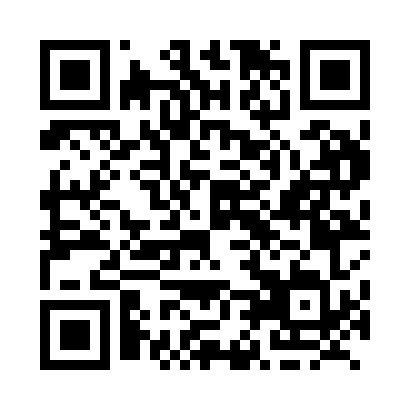 Prayer times for Arelee, Saskatchewan, CanadaMon 1 Jul 2024 - Wed 31 Jul 2024High Latitude Method: Angle Based RulePrayer Calculation Method: Islamic Society of North AmericaAsar Calculation Method: HanafiPrayer times provided by https://www.salahtimes.comDateDayFajrSunriseDhuhrAsrMaghribIsha1Mon3:044:541:146:529:3411:242Tue3:044:541:146:529:3411:243Wed3:054:551:146:529:3311:244Thu3:054:561:156:519:3311:245Fri3:064:571:156:519:3211:236Sat3:064:581:156:519:3211:237Sun3:074:591:156:519:3111:238Mon3:075:001:156:509:3011:239Tue3:085:011:156:509:3011:2210Wed3:095:021:166:509:2911:2211Thu3:095:031:166:499:2811:2212Fri3:105:041:166:499:2711:2113Sat3:105:051:166:489:2611:2114Sun3:115:061:166:489:2511:2015Mon3:125:081:166:479:2411:2016Tue3:125:091:166:479:2311:1917Wed3:135:101:166:469:2211:1918Thu3:145:121:166:469:2011:1819Fri3:145:131:166:459:1911:1820Sat3:155:141:166:449:1811:1721Sun3:165:161:166:439:1711:1622Mon3:175:171:176:439:1511:1623Tue3:175:181:176:429:1411:1524Wed3:185:201:176:419:1211:1425Thu3:195:211:176:409:1111:1426Fri3:205:231:176:399:1011:1327Sat3:205:241:176:399:0811:1228Sun3:215:261:176:389:0611:1129Mon3:225:271:166:379:0511:1030Tue3:225:291:166:369:0311:1031Wed3:235:301:166:359:0111:09